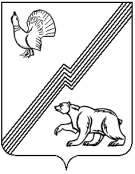 АДМИНИСТРАЦИЯ ГОРОДА ЮГОРСКАХанты-Мансийского автономного округа – Югры ПОСТАНОВЛЕНИЕот  25 января 2019 года 										№ 179О внесении изменений в постановление администрации города Югорска от 22.11.2018 № 3224 «О внесении изменений в постановление администрации города Югорска от 16.02.2010№ 210 «Об утверждении Положения и составатерриториальной комиссии по деламнесовершеннолетних и защите их правпри администрации города Югорска»В соответствии со статьей 11 Федерального закона от 24.06.1999 № 120-ФЗ «Об основах системы профилактики безнадзорности и правонарушений несовершеннолетних», Примерным положением о комиссиях по делам несовершеннолетних и защите их прав, утвержденным постановлением Правительства Российской Федерации от 06.11.2013 № 995, Законом                   Ханты-Мансийского автономного округа - Югры от 12.10.2005 № 74-оз «О комиссиях по делам несовершеннолетних и защите их прав в Ханты-Мансийском автономном округе - Югре                      и наделении органов местного самоуправления отдельными государственными полномочиями по созданию и осуществлению деятельности комиссий по делам несовершеннолетних и защите их прав»:1. Внести в пункт 1 постановления администрации города Югорска от 22.11.2018 № 3224                   «О внесении изменений в постановление администрации города Югорска от 16.02.2010 № 210 «Об утверждении Положения и состава территориальной комиссии по делам несовершеннолетних и защите их прав при администрации города Югорска» следующие изменения:1.1. В абзаце первом слова «приложение к постановлению» заменить словом «постановление».1.2. В подпункте 1.1 слова «соответствующих числе и» заменить словом «соответствующем».1.3. В подпункте 1.2:1.3.1. Абзац первый изложить в следующей редакции:«1.2. В приложении 1:».1.3.2. После абзаца первого дополнить абзацем следующего содержания:«1.2.1. Пункт 4.2 изложить в следующей редакции:».1.4. В подпункте 1.3:1.4.1. Абзац первый изложить в следующей редакции:«1.2.2. В пункте 4.3:».1.4.2. После абзаца первого дополнить абзацем следующего содержания:«1.2.2.1. Подпункт 7 изложить в следующей редакции:».1.5. Подпункт 1.4 изложить в следующей редакции:«1.2.2.2. Дополнить подпунктом 12.1 следующего содержания:«12.1) принимать наряду с проведением индивидуальной профилактической работы решение в отношении несовершеннолетних, указанных в подпунктах 2, 4, 6, 8 пункта 1 статьи 5 Федерального закона «Об основах системы профилактики безнадзорности и правонарушений несовершеннолетних», родителей или иных законных представителей несовершеннолетних               в случаях совершения ими в присутствии несовершеннолетнего противоправных и (или) антиобщественных действий, оказывающих отрицательное влияние на поведение несовершеннолетнего, о проведении разъяснительной работы по вопросу о недопустимости совершения действий, ставших основанием для применения меры воздействия, и правовых последствиях их совершения;».2. Опубликовать постановление в официальном печатном издании города Югорска                   и разместить на официальном сайте органов местного самоуправления города Югорска.3. Настоящее постановление вступает в силу после его официального опубликования               и распространяется на правоотношения, возникшие с 27.11.2018.4. Контроль за выполнением постановления возложить на заместителя главы города Югорска Т.И. Долгодворову.Глава города Югорска								         А.В. Бородкин